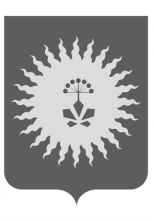 АДМИНИСТРАЦИЯ АНУЧИНСКОГО МУНИЦИПАЛЬНОГО ОКРУГАПРИМОРСКОГО КРАЯП О С Т А Н О В Л Е Н И Е« 04 » декабрь 2023г. 	               с.Анучино                                     №  1019Об утверждении реестра  и схемы мест (площадок) накопления твердых коммунальных отходов на территории Анучинского муниципального округа 	В целях обеспечения охраны окружающей среды и здоровья человека на территории Анучинского муниципального округа Приморского края,  руководствуясь положением «О порядке управления, владения, пользования и распоряжения имуществом, находящегося в муниципальной собственности округа», утвержденного решением Думы Анучинского муниципального округа от 25.11.2020г. № 127-НПА, в соответствии с Федеральным законом от 06.03.2003г. № 131-ФЗ «Об общих принципах организации местного самоуправления в Российской Федерации», Постановлением Правительства Российской Федерации  от 31.08.2018г. № 1039 «Об  утверждении правил обустройства мест (площадок) накопления твердых коммунальных отходов и ведения их реестра»,   Устава администрации Анучинского муниципального округа Приморского края, администрация Анучинского муниципального округа Приморского краяПОСТАНОВЛЯЕТ: 1.Утвердить реестр мест (площадок) накопления твердых коммунальных отходов на территории Анучинского муниципального округа Приморского края (Приложение №1).2. Утвердить схему размещения площадок накопления твердых коммунальных отходов на территории Анучинского муниципального округа Приморского края (Приложение № 2).3.Общему отделу администрации Анучинского муниципального округа (Бурдейной) разместить постановление на официальном сайте администрации Анучинского муниципального округа Приморского края в информационно-телекоммуникационной сети Интернет.4. Настоящее постановление вступает в силу со дня его подписания.5. Контроль за исполнением настоящего постановления возложить на   заместителя главы администрации Анучинского муниципального округа Дубовцева И.В.